RYHMÄNOHJAUS 10.1.2023PITKÄ RO ja sen ohjelma. Vastataan myös kyselyyn lukio-opinnoista (Wilmassa viesti).Kakkosten valintainfot ja valintojen teko tällä viikolla. Ajat infoTV:ssä ja olet saanut tapahtumakutsun Wilmaviestinä.Ykkösten valintainfot ja valintojen teko viikolla 3 jno 3:n oppitunneilla. Ryhmän 22A valinnat tiistaina 17.1. klo 9.40 - 10.55 oppitunnillaRyhmän 22B valinnat torstaina 19.1. klo 13.05 - 14.20 oppitunnillaRyhmän 22C valinnat maanantai 16.1. klo 13.05 - 14.20 oppitunnillaRyhmän 22D valinnat tiistaina 17.1. klo 9.40 – 10.55 oppitunnillaRyhmän 22E valinnat torstaina 19.1. klo 13.05 – 14.20 oppitunnillaRyhmän 22F valinnat maanantai 16.1. klo 13.05 – 14.20 oppitunnillaVARA-AJAT, jos et ole ko. oppitunnillaTiistai 17.1. klo 14.30 luokka 109Keskiviikko 18.1. klo 14.30 luokka 109Kolmosten valintainfo 18.1. klo 14.20 luokassa 106 (jos jatkat 4. opintovuodelle). Tee myös ilmoitus kansliassa, jos et sitä vielä ole tehnyt.ABI: tarvitsetko ruotsin kielen kertausta ylioppilaskirjoituksiin? Puuttuuko sinulta kursseja?Abiruotsin (RUB1.9) intensiivikurssi keväällä 2023, Kuopion aikuislukio, Heli Könönen lka 2222, oppikirja Fokus Abi (vain sähköinen versio!). HUOM! Kurssia EI voi suorittaa itsenäisesti.pe 13.1. klo 16.30 – 19.45la 28.1. klo 10 – 14.30	pe 24.2. klo 16.30 – 19.45		la 25.2. klo 10 – 13.30 	pe 3.3. klo 15.00 – 17.00Päättökoe la 4.3. klo 10.00 – 13.15, uusinta pe 17.3. klo 16.30 – 19.45 Välkommen till kursen! Mvh Heli. Muistathan ilmoittautua etukäteen heli.kononen@opedu.kuopio.fiAikuislukiolla tarjolla myös RUB7 ti ja to klo 16.30 - 18.00 luokassa 2222 Lumitilla.Riittää, että saapuu paikalle ensimmäiselle tunnille ti 17.1., ei ennakkoilmoittautumista.  Oppimateriaalina on Fokus 7 (vanhan OPSin mukainen).Opiskeluterveydenhuollon yhteystietoja (Wilma ei enää ole käytössä):Terveydenhoitaja Heli Kolehmainen puh. 0447186559 Psykologi Tarja Rouhiainen puh. 044 7184 098 tarja.rouhiainen@pshyvinvointialue.fiKuraattori 23.1.2023 alkaen Katja Laine puh. 044 7184214 katja.laine@pshyvinvointialue.fiYhteystiedot löytyvät koulun kotisivuilta ja opinto-oppaasta. Psykologin aikoja voit myös käydä varaamassa hallinnon kansliasta (2 krs.) maanantaisin klo 11 - 12 välillä.Talousguru-kilpailu ke 11.1.2022 klo 9.40 – 11 luokassa 301.Kiinnostaako kesätyöt ulkomailla tai Pohjolassa? Kesätyöhaku-info torstaina 12.1. kello 12.45 alkaen luokassa 507. 			-> -> -> Käydään yhdessä läpi mahdollisuuksia työllistyä ulkomaille ja erityisesti Pohjolaan: kesätyö ulkomailla on mahtava tilaisuus oppia kieltä, tutustua uusiin ihmisiin ja tienata vähän rahaa. Kesätyöskentely ulkomailla on unohtumaton kokemus! Info on tarkoitettu kaikille kiinnostuneille.Mitä? Infotilaisuus kesätyömahdollisuuksista ulkomaillaMilloin? 12.1.2023 kello 12.45 alkaenMissä? Luokassa 507. Koulun oma podcast-kanava #kalutaan Kallaveden lukion podcast on nyt avattu. Nimikilpailusta palkinnon voittivat Milla Huttunen ja Kie Kallio - onnittelut voittajille! 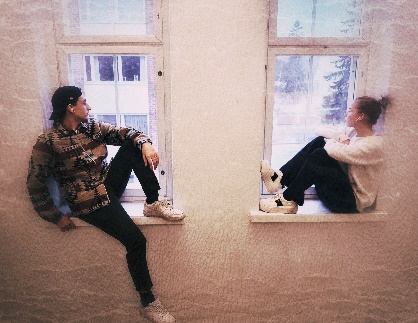 Kuuntele. Meille kuuluu. https://on.soundcloud.com/xWc6y Ensimmäisessä jaksossa käsitellään esiintymisjännitystä. Käy kuuntelemassa!Jos podcastien tekeminen kiinnostaa, ole yhteydessä Vänskän Riikkaan - moisella puuhallahan saa myös helposti hankittua itselleen yhden lukiokurssin!😊